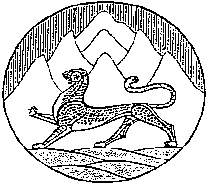 Республика Северная Осетия-АланияСобрание представителей муниципального образованияИрафский районРЕШЕНИЕ                                                                          от 11.11.2022 г. №41/6                                                                              с. Чикола                                                                         Об установлении размера стоимости движимого имущества, подлежащего учету в реестре муниципального имущества муниципального образования Ирафский район В соответствии Гражданского Кодекса Российской Федерации, Федерального закона Российской Федерации от 06.10.2003 № 131-ФЗ «Об общих принципах организации местного самоуправления в Российской Федерации», Уставом муниципального образования Ирафский районРЕШАЕТ:1. Установить, что включению в реестр муниципального имущества муниципального образования Ирафский район подлежит находящееся в собственности муниципального образования Ирафский район движимое имущество, стоимость которого превышает 50 000 рублей (пятьдесят тысячи рублей 00 коп.).2. Установить, что находящиеся в собственности муниципального образования Ирафский район акции, доли (вклады) в уставном (складочном) капитале хозяйственного общества или товарищества подлежат включению в реестр муниципального имущества муниципального образования Ирафский район независимо от их стоимости.3. Установить, что включению в реестр муниципального имущества подлежат принятые к бухгалтерскому учету подарки, стоимость которых превышает 3 000 руб. (три тысячи рублей), полученные лицами, замещающими муниципальные должности, муниципальными служащими, в связи с протокольными мероприятиями, со служебными командировками и с другими официальными мероприятиями.4. Настоящее решение вступает в силу с момента подписания.Глава муниципального образованияИрафский район                                                                                     К.М. Гуцунаев